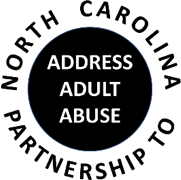 AGENDAJuly 20, 2022                                                               9:30   Welcome and Opening Comments- Kevin Robertson, Chair9:35   Review and Approve minutes- Autumn Cox, Secretary                     9:40   Review and Approve Treasurer’s report- Laura Schlabach, Treasurer9:45   Legal Services – Provision and ProhibitionsKathryn Lanier, MS, GTY – Section Chief, Elder Rights & Special Initiatives, NCDAASMeredith Gregory, Esq., – Managing Attorney, Senior Law Project, Legal Aid of NC, Inc. 11:00 - 11:10 BREAK11:10 NCPAAA Committee Reports           Education - Ann Elmore/Tadra Martin, Co-Chairs           Advocacy - Nancy Warren, Chair           Awareness - John Maron/Stephanie Bias, Co-Chairs            Communications - Allison Crossman, Co-Chair            Membership - Member UpdatesADJOURN              Thank you for all that you do to assist others each day.Our next NCPAAA General Meeting will be on Wednesday, September 21, 2022.  Please save the date on your calendar and make plans to join us!